2016年中国城镇污泥处理处置技术与应用高级研讨会（第七届）日程会议时间：2016年4月7日—10日（7日全天报到，8-9日会场交流，包括大会报告、研讨，10日参观示范工程等）会议地点：天津赛象酒店（天津市新技术产业园区华苑产业区梅苑路8号）组织机构主管单位：住房和城乡建设部   主办单位：《中国给水排水》杂志社有限公司   安阳艾尔旺新能源环境有限公司天津创业环保股份有限公司协办单位：江苏金山环保科技有限公司威立雅水务工程（北京）有限公司上海复洁环保科技股份有限公司 中国市政工程华北设计研究总院有限公司西安分公司           国美(天津)水技术工程有限公司            苏伊士集团普拉克环保系统（北京）有限公司上海施维英机械制造有限公司《亚洲环保》杂志济南浦华会展服务有限公司支持单位：住房城乡建设部城镇水务管理办公室中国建设科技集团 中国市政工程华北设计研究总院中国市政工程中南设计研究总院斯坦福大学威廉与克罗伊•科第伽资源回收研究中心国家污泥处理处置产业技术创新战略联盟中国给水排水战略联盟中国污泥处理处置战略联盟中国给水排水品牌委员会 支持媒体：中国水业网（ www.water8848.com ）、中国给水排水杂志网站（www.watergasheat.com）、亚洲环保杂志 、点绿网、中国水网、水世界-中国城镇水网、工业水处理杂志、水处理技术杂志、供水技术杂志、环保商界杂志、中国建设报等战略合作微信平台：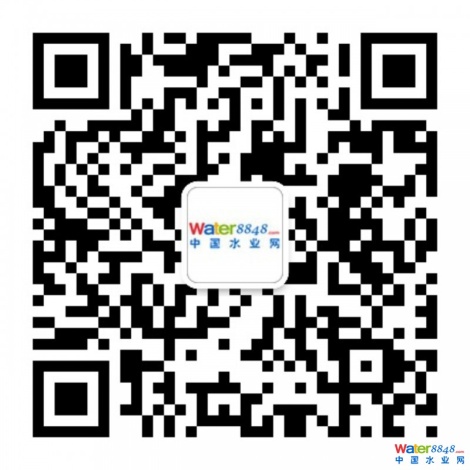 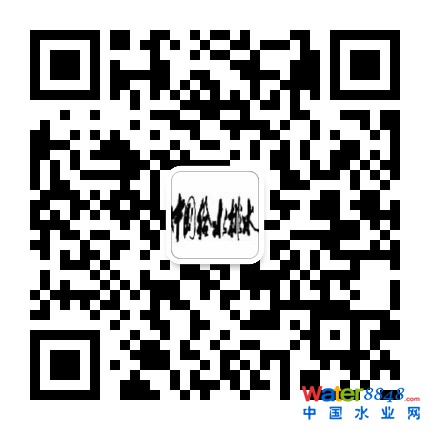 《中国给水排水》杂志，发布杂志最新动态,提供给排水行业最有价值的技术信息。(微信号：cnww1985) 2016年中国城镇污泥处理处置技术与应用高级研讨会专家报告（时间：4月8日-9日，地点：天津赛象酒店  三楼宴会厅）4月8日上午7：50—8：10主办单位领导致辞住房和城乡建设部 领导致辞并作报告：“十三五”污泥出路的思考8：10—12：00(主持人：杨向平  中国水协排水委员会  主任，北京市城市排水集团有限责任公司 原总经理，教授级高工)8：10—8：35题  目：污泥安全处理处置与资源化－现状、瓶颈、解决途经报告人：同济大学 环境科学与工程学院  戴晓虎  教授  博导  院长8：35—9：00题  目：污泥厌氧消化过程的主要影响因素及其工程化技术报告人：单明焕  博士  国家特聘专家  艾尔旺新能源环境有限公司  首席科学家9：00—9：25题  目：津南污泥处理厂工程（循环经济示范工程）项目介绍报告人：天津创业环保集团股份有限公司   李玉庆  总工程师 9：25—9：50题  目：太阳能低温复合膜无害化与资源化处理污泥及温室种植集成技术介绍报告人：江苏金山环保科技有限公司  刘  波  总经理  9：50—10：15题  目：污泥能源化利用技术进展报告人：天津大学 环境学院  陈冠益  院长  教授 10：15—10：35题  目：威立雅香港污泥焚烧项目案例分析   报告人：威立雅水务工程(北京)有限公司  陈晓华  亚洲地区技术总监  博士 10：35—10：55题  目：低温真空脱水干化成套技术及工程应用报告人：上海复洁环保科技股份有限公司  曲献伟  技术总监10：55—11：15题  目：污泥处理整体解决方案  报告人：国美(天津)水技术工程有限公司—原西门子(天津)水技术工程有限公司  杨淑霞  方案部经理11：15—11：40 题目：创新厌氧技术引领厌氧领域新格局报告人：王凯军  清华大学 环境学院  副院长  教授  博导11：40—12：00题  目：污泥高级厌氧消化的实践和创新报告人：普拉克环保系统（北京）有限公司  刘海珠  工艺部经理12：00—13：25午餐  地点：天津赛象酒店1楼咖啡厅 & 2楼福泉阁4月8日下午（主持人：单明焕  博士  国家特聘专家  艾尔旺新能源环境有限公司  首席科学家 ）13：25—13：55题  目：污泥处理处置技术探讨   报告人：中国市政工程华北设计研究总院  李成江  总工  教授级高工13：55—14：15 题  目：苏伊士分段式污泥干化技术报告人：苏伊士水务工程亚洲  程忠红  技术推广经理 14：15—14：35 题  目：RRS®亚临界热水解污泥处理处置技术及案例报告人：深圳市环源科技发展有限公司  黄彤宇  总经理  14：35—14：55 题  目：高效节能卧式离心脱水机 报告人：阿法拉伐亚洲研发中心  项泽宇  卧式离心机产品经理 14：55—15：15 题  目：超级污泥压干机技术概述及应用报告人：郑州鼎盛工程技术有限公司  章晓阳  高级工程师  15：15—15：35 题  目：实现低碳绿色循环目标的污泥处理处置--康碧热水解高级厌氧消化的全球战略 报告人：康碧集团  亚太地区技术销售及业务拓展总监  廖足良  博士15：35—15：55 题  目：天津裕川污泥处理及资源化利用工程案例 报告人：天津市裕川微生物制品有限公司  左  健  总经理15：55—16：20题  目：污泥处理处置工程设计和实践经验探讨报告人：北京市市政工程设计研究院  黄  鸥  副总工  （主持人：杭世珺  北京市市政工程设计研究总院  原副总工程师）16：20—16：40题  目：中持在中小城市污泥处理处置的思考与实践报告人：北京中持水务股份有限公司  左东升  污泥事业部副总经理 16：40—17：00题  目：污泥生态治理技术报告人：温州大学   江苏鑫泰岩土科技有限公司  金亚伟  教授/总经理17：00—17：25题  目：津南污泥处理工程设计介绍和经验分享 报告人：中国市政工程华北设计研究总院  孙卫东 二院副院长 17：25—17：45题  目：欧洲磷回收现状及发展趋势报告人：德国DEW公司  CEO  高  颖  博士  17：45—18：00题  目：城市污泥改性无氧炭化技术简介及与其他技术的对比分析报告人：珠海市德莱环保工程有限公司  周宗南  董事长 18：00—18：15题  目：污泥、餐厨垃圾二合一处置技术“水热改性+中温厌氧消化”报告人：四川深蓝环保科技有限公司   靳志军   技术总监18：15—18：35题  目：北京沃土污泥快速堆肥案例分享报告人：北京沃土天地生物科技股份有限公司  段崇东  总工程师 18：35—18：50题目：电渗透污泥高干脱水技术及应用报告人：桑德国际有限公司  李昭青  设备成套部总经理18：50-20：30晚餐  地点：天津赛象酒店1楼咖啡厅 & 2楼福泉阁 4月9日上午(主持人：康碧集团  亚太地区技术销售及业务拓展总监  廖足良  博士)7：50—8：15题  目：污泥深度脱水与卫生填埋技术 报告人：同济大学 环境科学与工程学院  赵由才  教授  博导8：15—8：35题  目：污水厂污泥防释磷浓缩干化成套技术 报告人：广东绿美环境科技有限公司  蓝咏哲   高级工程师8：35—8：55题  目：HiROS污泥处理技术工程设计要点解析报告人：北京绿创生态科技有限公司  陶明涛  博士8：55—9：15题  目：离心脱水干化一体技术在危险固废行业中的应用 报告人：上海市离心机械研究所有限公司  屈年凯  总经理9：15—9：40题  目：深度脱水泥饼的后续处理与利用报告人：厦门水务集团有限公司  谢小青  副总经理  教授级高工 9：40—10：00题  目：高新能板框机在污泥深度脱水中的应用及成本分析报告人：青岛坚纳森机械有限公司  韩邦武  总经理  10：00—10：20题  目：圆盘污泥干化技术案例及运营成本分析 报告人：天通新环境技术有限公司  副总经理  孙建芳 10：20—10：40题  目：巴安水务污泥处理处置技术和工程应用  报告人：上海巴安水务股份有限公司  王贤  总经理 10：40—11：00题  目：市政污泥五步法处理技术介绍报告人：苏州市自力化工设备有限公司  马雪明  董事长 11：00—11：20题  目：市政污泥干化焚烧处理技术及工程化案例分享报告人：北京京城环保股份有限公司  申维真  技术经理  教授级高工11：20—11：40题  目：华章科技钢带式压榨机和连续卸饼式压滤机介绍报告人：浙江华章科技有限公司  唐志超  工程师11：40—12：05题  目：城市污泥水热脱水耦合热解制备生物炭的技术研发与示范报告人：中国科学院城市环境研究所  汪  印  研究员12：05—13：25午餐  地点：天津赛象酒店1楼咖啡厅 & 2楼福泉阁 4月9日下午(主持人：季  民  天津大学  环境科学与工程学院  副院长  教授  博导)13：25—13：55题  目：碳中和与污泥增量  报告人：北京建筑大学  郝晓地  教授  13：55—14：15题  目：美国市政污泥同步无害化处置技术报告人：北京瑞克森地环保技术有限公司  许晨  经理 14：15—14：35题  目：基于污泥高压脱水的絮体结构调控技术 报告人：北京环球中科水务科技有限公司  张伟军  技术部经理  博士14：35—15：00题  目：城市堆肥概念厂（之二）——从“中国制造2025”中得到的启示报告人：机械科学研究总院环保技术与装备研究所  王  涛  副总工  研究员级高工15：00—15：20题  目：新能源污泥处理处置与智能高温好氧发酵工艺发言人：山东福航新能源环保股份有限公司  技术部总经理  孙红波  15：20—15：45题  目：环境生物技术新思维——以资源回收为中心的产业化创新 报告人：斯坦福大学威廉与克罗伊•科第伽资源回收研究中心  吴唯民  教授  博士  15：45—16：05题  目：有机污泥（含重金属）资源再利用报告人：天津泛茵德泰石油环保科技发展股份有限公司  王明辉  经理16：05—16：25题  目：高速污泥旋風乾燥機及污泥資源化介紹报告人：黎明興技術顧問股份有限公司  黎德明  董事長 16：25—16：45题  目：电渗透技术用于污泥干化的生产测试与总结 报告人：哈尔滨市水务局  杜玉柱  处长 16：45—17：05题  目：等离子气体裂解技术在气体除臭及低温脱硝领域的应用报告人：北京交通大学   姚  宏  教授/博导 17：05—17：25题  目：城市污泥资源化研究——蚯蚓堆肥报告人：伏小勇  兰州交通大学  教授 17：25—17：45题  目：“赤峰市污水处理厂污泥处理处置技术优化与沙漠修复示范”课题介绍报告人：南开大学  于  坤  博士 17：45—18：05题  目：环巢湖城镇污水处理厂污泥泥质特征及厌氧消化潜力分析报告人：同济大学环境科学与工程学院  杨长明  教授18：05—18：25题  目：天津市津南污水处理厂工程设计介绍和经验分享 报告人：中国市政工程华北设计研究总院  刘龙志  二院副院长 18：25-18：35 题  目：卧式薄层干化工艺特点及干化热能回收的综合利用
报告人：北京艺科天和环境工程技术有限公司  技术总监  胡文韬 18：35-19：00   现场抽奖活动 【奖品由 美尚生化环境技术(上海)有限公司 友情赞助】 19：00-20：30晚餐  地点：天津赛象酒店1楼咖啡厅 & 2楼福泉阁 4月10日参观2016年4月10日早8：00从天津赛象酒店出发参观天津津南污泥处理厂工程（循环经济示范工程）项目、天津津南污水处理厂工程等（注：参加本次活动的与会代表超出预期，准备参加4月10日参观活动的与会代表，请务必提前报名！谢谢！）参会和住宿会务费：普通参会人员为2200元/人（含会务、资料、场地、用餐、参观考察等费用）；设备厂家参会人员为2800元/人。注：需要现场或者提前领到发票的参会代表，请提前将会务费汇款到杂志社（收款单位：《中国给水排水》杂志社有限公司；开户行：建行天津河西支行；账号：1200 1635 4000 5251 9625）。住宿： 1、天津赛象酒店（已经预订满员） （天津市新技术产业园区华苑产业区梅苑路8号） 。天津赛象酒店 已经预订满员。2、天津鑫茂天财酒店  （距离天津赛象酒店步行5-8分钟。目前可以预订）地址：天津市华苑新技术产业园区榕苑路1号 豪华标间：350元/房/晚（含双早）。套房双床：400元/房/晚（含双早） （单人入住含单早） 。
住宿房间比较紧张，需要预订天津鑫茂天财酒店  房间的代表，请于2016年3月30日前将准确预订信息发给会务组。组委会联系方式  （ 中国给水排水杂志社 ）联系人： 王领全  孙磊   彭秀华  电话：022-27835639    27835592   13752275003E-mail：wanglingquan88@163.com              cnwater@vip.163.com 传真：022-27835592                          邮编：300070  地址：天津市和平区新兴路52号都市花园大厦21层 2016年中国城镇污泥处理处置技术与应用高级研讨会（第七届）参会回执(复印有效)请参会人员认真填写回执后，传真和E-mail传回，以便提前安排住宿。  传真：022-27835592  E-mail：wanglingquan88@163.com;  cnwater@vip.163.com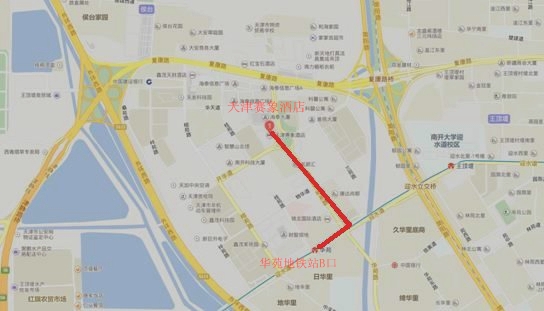 天津赛象酒店（天津南开区新技术产业园区华苑产业区梅苑路8号）天津赛象酒店地处天津西南城区，位于复康路延长线与天津城市快速路环线之交汇处，可步行至地铁三号线，四方通达、交通便利。作为天津高新区核心地带的地标性建筑，毗邻天津奥体中心、天津第一中心医院，临近天津南站、梅江会展中心等重要城市目的地。交通路线：地铁：天津地铁三号线华苑站下（步行约800米，华苑B出口迎水道左转梅苑路，见转盘即到）天津火车站：三号线华苑站，公交845路新技术产业园区站下车均可到，距离11.7公里，打车约28元天津火车南站：三号线华苑站，公交707路新技术产业园区站下车均可到，距离11.4公里，打车约24元天津火车西站：地铁一号线营口道站转三号线到华苑站下，距离11.9公里，打车约28元天津滨海国际机场：地铁二号线天津站转三号线到华苑站下，距离34公里，打车约83元微信扫一扫： 尽“扫”天下水业。（微信号：water8848）单位邮 编地址姓名性别部门职务电话手机E-mailE-mailE-mail是否住宿房间类型和数量汇款方式可提前汇会务费收款单位：《中国给水排水》杂志社有限公司开户行：建行天津河西支行    账号：1200 1635 4000 5251 9625可提前汇会务费收款单位：《中国给水排水》杂志社有限公司开户行：建行天津河西支行    账号：1200 1635 4000 5251 9625可提前汇会务费收款单位：《中国给水排水》杂志社有限公司开户行：建行天津河西支行    账号：1200 1635 4000 5251 9625可提前汇会务费收款单位：《中国给水排水》杂志社有限公司开户行：建行天津河西支行    账号：1200 1635 4000 5251 9625可提前汇会务费收款单位：《中国给水排水》杂志社有限公司开户行：建行天津河西支行    账号：1200 1635 4000 5251 9625可提前汇会务费收款单位：《中国给水排水》杂志社有限公司开户行：建行天津河西支行    账号：1200 1635 4000 5251 9625可提前汇会务费收款单位：《中国给水排水》杂志社有限公司开户行：建行天津河西支行    账号：1200 1635 4000 5251 9625可提前汇会务费收款单位：《中国给水排水》杂志社有限公司开户行：建行天津河西支行    账号：1200 1635 4000 5251 9625可提前汇会务费收款单位：《中国给水排水》杂志社有限公司开户行：建行天津河西支行    账号：1200 1635 4000 5251 9625可提前汇会务费收款单位：《中国给水排水》杂志社有限公司开户行：建行天津河西支行    账号：1200 1635 4000 5251 9625发票信息请逐项填写发票信息，以便给您开具发票普票：发票抬头                 ；税号                  专票：发票抬头                 ；税号                   开户行及账号                    ；详细地址和电话                      专票另需提供企业税务登记证副本复印件（上面有增值税一般纳税人认定章）请逐项填写发票信息，以便给您开具发票普票：发票抬头                 ；税号                  专票：发票抬头                 ；税号                   开户行及账号                    ；详细地址和电话                      专票另需提供企业税务登记证副本复印件（上面有增值税一般纳税人认定章）请逐项填写发票信息，以便给您开具发票普票：发票抬头                 ；税号                  专票：发票抬头                 ；税号                   开户行及账号                    ；详细地址和电话                      专票另需提供企业税务登记证副本复印件（上面有增值税一般纳税人认定章）请逐项填写发票信息，以便给您开具发票普票：发票抬头                 ；税号                  专票：发票抬头                 ；税号                   开户行及账号                    ；详细地址和电话                      专票另需提供企业税务登记证副本复印件（上面有增值税一般纳税人认定章）请逐项填写发票信息，以便给您开具发票普票：发票抬头                 ；税号                  专票：发票抬头                 ；税号                   开户行及账号                    ；详细地址和电话                      专票另需提供企业税务登记证副本复印件（上面有增值税一般纳税人认定章）请逐项填写发票信息，以便给您开具发票普票：发票抬头                 ；税号                  专票：发票抬头                 ；税号                   开户行及账号                    ；详细地址和电话                      专票另需提供企业税务登记证副本复印件（上面有增值税一般纳税人认定章）请逐项填写发票信息，以便给您开具发票普票：发票抬头                 ；税号                  专票：发票抬头                 ；税号                   开户行及账号                    ；详细地址和电话                      专票另需提供企业税务登记证副本复印件（上面有增值税一般纳税人认定章）请逐项填写发票信息，以便给您开具发票普票：发票抬头                 ；税号                  专票：发票抬头                 ；税号                   开户行及账号                    ；详细地址和电话                      专票另需提供企业税务登记证副本复印件（上面有增值税一般纳税人认定章）请逐项填写发票信息，以便给您开具发票普票：发票抬头                 ；税号                  专票：发票抬头                 ；税号                   开户行及账号                    ；详细地址和电话                      专票另需提供企业税务登记证副本复印件（上面有增值税一般纳税人认定章）请逐项填写发票信息，以便给您开具发票普票：发票抬头                 ；税号                  专票：发票抬头                 ；税号                   开户行及账号                    ；详细地址和电话                      专票另需提供企业税务登记证副本复印件（上面有增值税一般纳税人认定章）